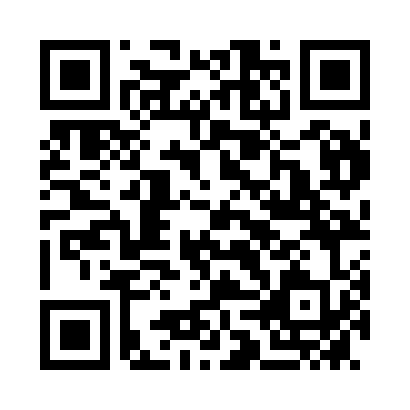 Prayer times for Bad Goisern, AustriaMon 1 Apr 2024 - Tue 30 Apr 2024High Latitude Method: Angle Based RulePrayer Calculation Method: Muslim World LeagueAsar Calculation Method: ShafiPrayer times provided by https://www.salahtimes.comDateDayFajrSunriseDhuhrAsrMaghribIsha1Mon4:566:441:094:447:369:172Tue4:536:421:094:447:379:193Wed4:516:401:094:457:399:214Thu4:486:381:084:467:409:235Fri4:466:361:084:467:429:246Sat4:446:341:084:477:439:267Sun4:416:321:084:487:449:288Mon4:396:301:074:487:469:309Tue4:366:281:074:497:479:3210Wed4:346:261:074:507:499:3411Thu4:316:241:064:507:509:3612Fri4:296:221:064:517:519:3813Sat4:266:201:064:527:539:4014Sun4:246:181:064:527:549:4215Mon4:216:161:054:537:569:4416Tue4:196:141:054:537:579:4617Wed4:166:121:054:547:599:4818Thu4:136:101:054:558:009:5019Fri4:116:091:054:558:019:5220Sat4:086:071:044:568:039:5421Sun4:066:051:044:568:049:5622Mon4:036:031:044:578:069:5823Tue4:016:011:044:578:0710:0024Wed3:586:001:044:588:0810:0225Thu3:555:581:034:598:1010:0426Fri3:535:561:034:598:1110:0627Sat3:505:541:035:008:1310:0928Sun3:485:531:035:008:1410:1129Mon3:455:511:035:018:1510:1330Tue3:425:491:035:018:1710:15